PROGRESSION DE GRAMMAIRE / CONJUGAISON CE1A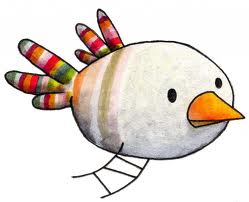 ecoledecrevetteNom de la séquenceN° de référence à Réussir son entrée en grammaire  ce1 PERIODE1La phrase1PERIODE1Le verbe3PERIODE1La phrase négative4PERIODE1Le nom commun8PERIODE1Les types de phrases2PERIODE2Les temps : distinction passé – présent – futur5PERIODE2Les noms au pluriel et au singulier11PERIODE2Les noms au féminin et au masculin10PERIODE2Le sujet6-7PERIODE3Les pronoms personnels sujets12PERIODE3L’accord sujet-verbe13PERIODE3Conjuguer les verbes en –er au présent14PERIODE3Le déterminant9PERIODE4Etre et avoir au présent15PERIODE4L’adjectif qualificatif16PERIODE4Aller au présent18PERIODE4Venir au présent19PERIODE5Les verbes en –er au futur26PERIODE5Accord dans le groupe du nom 17PERIODE5Etre et avoir au futur27PERIODE5Dire au présent20PERIODE5Faire au présent20PERIODE5Les verbes en –er au passé composé21